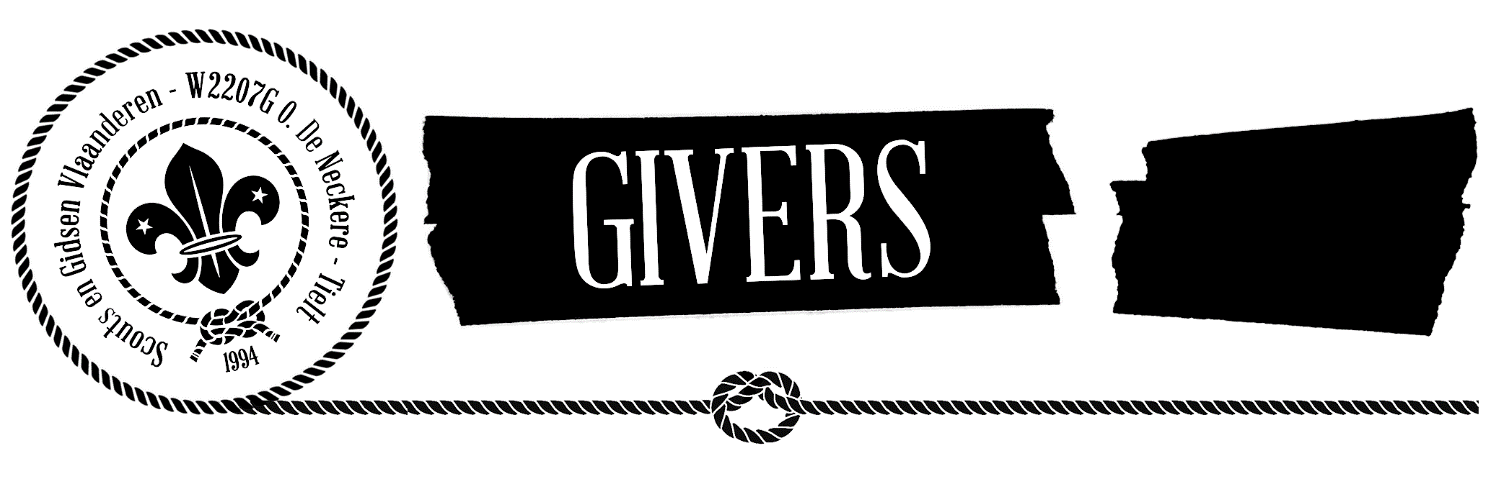 Dag allerliefste givers,Bij deze bezorgen we jullie de brief voor de allerlaatste activiteit van het jaar: DE DAGACTIVITEIT!Zoals eerder vermeld, gaat de dagactiviteit door op zaterdag 7 mei. Wat we precies zullen doen, houden we voorlopig nog geheim… Wat we wel al kunnen verklappen, is dat we jullie stipt verwachten om 8u20 aan het station van Tielt. We komen terug toe aan het station van Tielt om 17u20 (eventuele vertraging communiceren we via de WhatsApp groep van de ouders). Jullie zullen om 8u20 iemand moeten zoeken met een enveloppe aan het station. We zullen dit in de week zelf nog eens herhalen en wat verduidelijken via de WhatsApp groep van de givers. Zorg dus allemaal dat jullie in deze groep zitten!Je kan je voor de dagactiviteit inschrijven door een bedrag van 5 euro over te schrijven op het rekeningnummer van de givers BE74 7310 1975 2407 met vermelding “Dagactiviteit 2022 + naam Giver”. Laat ook voor de zekerheid iets weten via mail. De deadline hiervoor is zondag 1 mei (23u59)! Graag de deadline respecteren, we hebben het exacte ledenaantal nodig.  WAT NEMEN WE MEE?Een picknick voor ’s middagsEen hapje en een drankje voor tussendoor mag zeker ookEen mondmaskerPerfect scoutsuniform aan bij vertrek!We hopen iedereen te mogen verwelkomen op onze laatste activiteit van ’t jaar! Een stevige scoutslinker, Anton, Arthur, Babette, Bo, Clément, Esther, Jeff, Oscar, Virgil, Janne & Annelien